АДМИНИСТРАЦИЯЗАКРЫТОГО АДМИНИСТРАТИВНО-ТЕРРИТОРИАЛЬНОГО ОБРАЗОВАНИЯ СОЛНЕЧНЫЙПОСТАНОВЛЕНИЕОб отмене Плана проведения плановых проверок 
муниципального земельного контроля юридических лиц и индивидуальных предпринимателей на 2021 год на территории ЗАТО СолнечныйВ связи с тем, что Прокуратурой Тверской области не согласовано проведение проверок в 2021 году в отношении следующих лиц: Акционерное общество «НАЦИОНАЛЬНАЯ БАШЕННАЯ КОМПАНИЯ», ИП Яничев Андрей Геннадьевич, а информация по проведению проверки в отношении Общества с ограниченной ответственностью «Т2 МОБАЙЛ» размещена Прокуратурой Тверской области во ФГИС «Единый реестр проверок» с ошибками, препятствующими проведению проверки, администрация ЗАТО СолнечныйП О С Т А Н О В Л Я Е Т:Отменить План проведения плановых проверок муниципального земельного контроля юридических лиц и индивидуальных предпринимателей на 2021 год на территории ЗАТО Солнечный (приложен).Опубликовать настоящее постановление в газете «Городомля на Селигере» и в сети Интернет на официальном сайте администрации ЗАТО Солнечный.Контроль за исполнением настоящего постановления возложить на заместителя главы муниципального образования по юридическим вопросам Балагаеву Л.А.ВРИО главы администрации ЗАТО Солнечный 				В.А. Петров28.05.2021г.ЗАТО Солнечный№ 73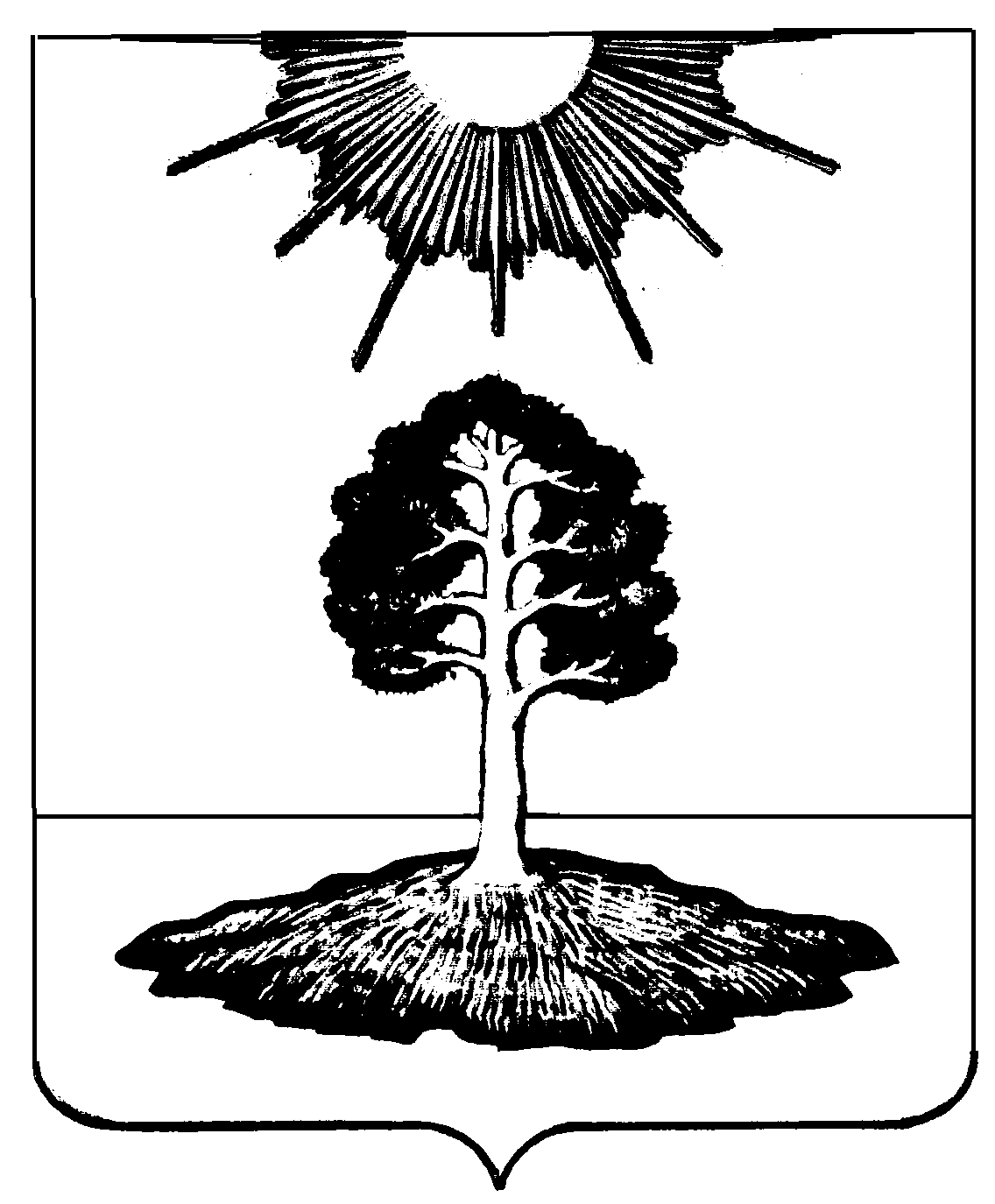 